РЕШЕНИЕО внесении изменений и дополнений в решение Совета народных депутатов муниципального образования «Красногвардейский район» от 25.12.2018 г. № 64 «О бюджете муниципального образования «Красногвардейский район» на 2019 год и на плановый период 2020 и 2021 годов»	 Рассмотрев обращение администрации муниципального образования «Красногвардейский район» от 05.08.2019 г. № 3750, в соответствии со статьями 24, 41 Устава муниципального образования «Красногвардейский район», Положением о бюджетном процессе в муниципальном образовании «Красногвардейский район», Совет народных депутатов муниципального образования «Красногвардейский район»РЕШИЛ:1. Внести в решение Совета народных депутатов муниципального образования «Красногвардейский район» от 25.12.2018 г. № 64 «О бюджете муниципального образования «Красногвардейский район» на 2019 год и на плановый период 2020 и 2021 годов» (в ред. решений от 01.03.2019 г. № 73, от 29.04.2019 г. № 77, от 21.06.2019 г. № 83, от 22.07.2019 г. № 88) следующие изменения и дополнения:1.1) часть 1 статьи 1 изложить в следующей редакции:«1.	Утвердить основные характеристики бюджета муниципального образования «Красногвардейский район» на 2019 год:1) общий объем доходов бюджета муниципального образования «Красногвардейский район» в сумме 697991,4 тыс.руб., в том числе безвозмездные поступления  из республиканского бюджета в сумме 584919,1 тыс.руб.;2) общий объем расходов бюджета муниципального образования «Красногвардейский район» в сумме 723722,9 тыс. руб.;3) дефицит бюджета муниципального образования «Красногвардейский район» в сумме 25731,5 тыс.руб. или 8,8 % к объему доходов бюджета муниципального образования «Красногвардейский район» без учета утвержденного объема безвозмездных поступлений из республиканского бюджета и с учетом снижения остатков средств бюджета на 01.01.2019 г. в сумме 16175,5 тыс. руб.»;1.2) в пункте 1 части 4 статьи 5 цифры «500,0» заменить цифрами «410,0»;1.3) в части 6 статьи 7 цифры «800,0» заменить цифрами «2600,0»;1.4) приложения №№ 1, 8, 10, 12, 14, 16, 18, 31 изложить в новой редакции согласно приложениям №№ 1, 2, 3, 4, 5, 6, 7, 8 к настоящему решению.2. Опубликовать данное решение в газете «Дружба», а также разместить на официальном сайте муниципального образования «Красногвардейский район» в сети Интернет (www.amokr.ru).3. Настоящее решение вступает в силу со дня его опубликования.СОВЕТ НАРОДНЫХ ДЕПУТАТОВМУНИЦИПАЛЬНОГО ОБРАЗОВАНИЯ «КРАСНОГВАРДЕЙСКИЙ РАЙОН»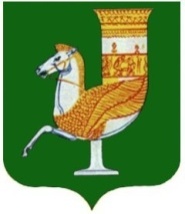 МУНИЦИПАЛЬНЭ ГЪЭПСЫКIЭ ЗИIЭУ «КРАСНОГВАРДЕЙСКЭ РАЙОНЫМ»ИНАРОДНЭ ДЕПУТАТХЭМ Я СОВЕТПринято 26-й сессией Совета народных депутатов муниципального образования «Красногвардейский район» четвертого созыва23 августа 2019 года № 202Председатель Совета народных депутатовмуниципального образования «Красногвардейский район»______________ А.В. ВыставкинаГлавамуниципального образования «Красногвардейский район»_____________ А.Т. Османовс. Красногвардейское от 23.08.2019 г. № 89